HappyHoliday’s!!SEND A PERSONALIZED “WINTER CHARLIE GRAM” TO YOUR CHILD, GRANDCHILD, TEACHER, OR ANY FAVORITE PERSON!“Charlie Gram”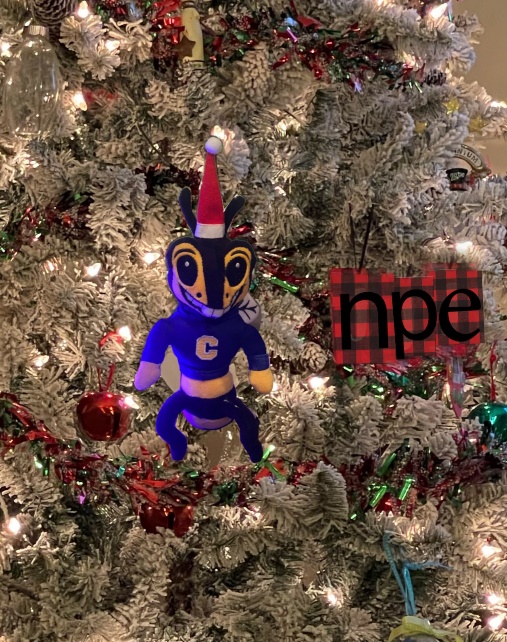 Includes Charlie plush, candy and personalized messageDelivered Friday, December 17th$20 eachDue by December 13thSend CASH or CHECK & Order form below!*Please make checks payable to NPE PTO*  Cash App: $OKNPEPTO************************************************************1st Recipient: __________________________________________________________Message: _____________________________________________________________From:	___________________________	Class: _______________________________2nd Recipient: __________________________________________________________Message: _____________________________________________________________From:	___________________________	Class: _______________________________TOTAL AMOUNT ENCLOSED: ______________________________________________CONTACT NAME:____________________ PHONE NUMBER: ____________________